QUINTO GRADO   -    MATEMÁTICA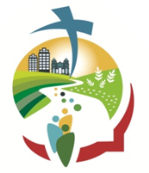 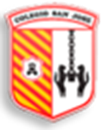 Desde el 23 de abril hasta el 30 de abril - Quinto grado BComenzar con una oración para cada día, agradeciendo o pidiendo una gracia, para iluminar el trabajo.ACTIVIDAD Nº 6Recuerda que puedes hacer tus cuentas o gráficos en LA CARPETA. También si deseas, puedes imprimir esta hoja y resolverlas en ella. ¡SEGUIMOS JUGANDO EN FAMILIA!Ahora usamos el mazo de cartas españolas que tienes en la mochila o en casa. A él le haremos algunas transformaciones, recordando los colores del juego de Pedro, Lucía y Axel, de la quinta etapa de actividades.Elementos necesarios para el juego: mazo de cartas españolas transformadas. Papel y lápiz Transformación del mazo:Agregamos un pequeño círculo en el extremo superior derecho a las siguientes cartas:  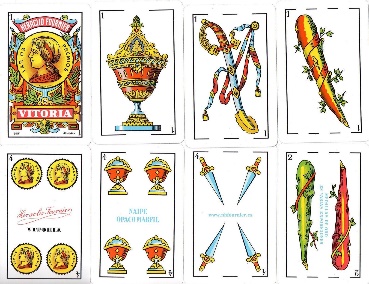 1, 2, 3 y 4 de oro: círculo color rojo 5, 6, 7 8 y 9 de oro: círculo color verde1, 2, 3 y 4 de espada: círculo amarillo5, 6, 7 8 y 9 de espada: círculo naranja 1, 2, 3 y 4 de copa: círculo azul5, 6, 7, 8 y 9 de copa: círculo morado.1, 2, 3, 4 de basto: círculo: color marrón Reglas de juego:Se juega en familia con la cantidad integrantes que quieras.El valor de la carta es el número que aparece, multiplicado por el valor del color asignado en la tabla:Comienza el juego repartiéndose 6 cartas por participante. Cada participante acomoda las cartas y forma el número. Se anota en un papel lo formado.Se comparan los números y gana el que obtuvo el mayor número, en esa partida.Si se repiten dos cartas con el mismo color se suman entre ellas. Si son 3 las que se repiten la cambias por otra del mazo.Se tendrá en cuenta que esas DOS cartas, al sumarlas, pueden sumar más de 10 y entonces deberás realizar la multiplicación por la unidad seguida de ceros, correspondiente. Ejemplo: obtengo un 5 y un 6 de oro color verde: 5 + 6 = 11, entonces 11 x 10.000 = 110.000 Jugamos por lo menos 3 vueltas y sumamos todos los resultados obtenidos.El ganador es quien obtiene el mayor puntaje de todas las partidas.Completa la tabla de jugadores en tu casa, en la carpeta: Aquí te doy un ejemplo del resultado de las 3 partidas: Ordena los puntajes obtenidos de mayor a menor.Escríbelos con letras.Te invito que repitas el juego otro día de la semana y registra los resultados en la carpeta. Ahora observa esta situación que ocurrió en el juego de una familia que usó las cartas del mismo valor que en el juego anterior, pero con un mazo mayor. Completa el cuadro con la cantidad de cartas que faltan:Completa el siguiente cuadro de números y operaciones:ACTIVIDAD Nº 7A pensar en la siguiente situación problemática: En una fábrica de botones se almacenan 25.725 botones por día. Completa el cuadro con las bolsas que se necesitan si los envasan de a 10 botones, de a 100 o de a 1.000 botones. Ahora observa esta tabla y realiza en a la columna central, la operación que corresponda: Nuestro sistema, es un sistema decimal porque diez unidades de un determinado orden corresponden a una unidad del orden superior.Ejemplo10 unidades sueltas forman 1 de la familia de los dieces. El sistema de numeración decimal utiliza como base el número 10.Por ser un sistema posicional, el valor que tiene cada número o dígito va a depender de su posición dentro de la cifra numérica.2. Marca con una cruz, el número que hay que restar en cada caso: a) Para que 40.319 se transforme en 40.019:  3                        3. 000                               300 b) Para que 58.932 se transforme en 50.032:890                     8.900                                 89¡¡¡Mucha suerte y nos vemos pronto!!!Valen  100.000Valen  10.000Valen  1.000Valen  100Valen  10Valen  1Valen 1.000.000Nombre de los jugadoresCantidad de cartas y valor de cada una, usando multiplicaciones y sumas para expresarloPuntaje obtenidoCARLOS3x1.000.000 + 5x100.000 + 2x1000 + 1x100 + 4x10 +2 x13.502.142Integrante 1.000.000100.00010.000101Cantidad de dinero que juntó cada participanteMaría45920 cartas34. 590.203Emanuel7cartas 3.678. 342Guido2 cartas 3 cartas 15 cartas 50 cartas 23 cartas Marianela5cartas 12 cartas 2 cartas 6 cartas José6 cartas 3 cartas1carta 5 cartas 4 cartas DIEZ MIL MENOSDIEZ MIL MENOSMIL MENOSUNO MENOSNÚMEROUNO MASMIL MAS6.709.99945.678. 99012.657.0003.567.8903.567.89023.765.342Cantidad de botones por bolsaCantidad de bolsasCantidad de botones que sobran101001.000